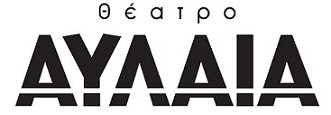 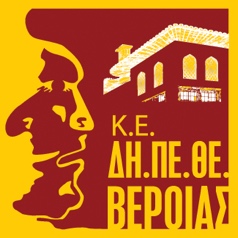 Ζει τα τελευταία χρόνια,μακριά πολύ από τα χιόνια,σχεδόν στα βάθη της Ανατολήςκάπου, εδώ τριγύρω δηλαδή,ένας παράξενος, ξακουστός,φημισμένος, πασίγνωστος ληστής…Στις ιστορίες και τα παραμύθιατον αναφέρουν ως…“Ο γαργαληστής”του Δημήτρη ΜπασλάμOn summer tour«Όταν το γέλιο τα παιδιά μοιράζουν, τα πάντα στα σίγουρα αλλάζουν»Το Θέατρο ΑΥΛΑΙΑ σε συμπαραγωγή με το ΔΗΠΕΘΕ Βέροιας παρουσιάζουν το εξαιρετικό μουσικό παραμύθι του Δημήτρη Μπασλάμ σε καλοκαιρινή περιοδεία. Ο γαργαληστής με την κόκκινη καρό του τσάντα, ταξιδεύει με νέα πλοκή, ενορχήστρωση και ευρηματικούς διαλόγους, οι οποίοι με δεξιότητα και χιούμορ πλέκουν το νήμα της ιστορίας.Τέσσερις ετερόκλητες επιθεωρήτριες, οι οποίες αγνοώντας το σχέδιο του γαργαληστή, τον κυνηγούν κατά πόδας με σκοπό να ανακαλύψουν τι ακριβώς σκαρώνει. Εκείνος όμως τις ξεγλιστράει σαν… σκιά…Θα τον πιάσουν… Δεν θα τον πιάσουν…Λίγα λόγια για το έργοΗ ιστορία του γαργαληστή είναι τόσο απλή και κατανοητή όσο ένα λαϊκό παραμύθι. Ένας ιδιόμορφος ληστής, ικανός να βλέπει με τα μάτια του, το αγνό γάργαρο παιδικό γέλιο. Αποφασίζει λοιπόν να ταξιδέψει σε όλον τον κόσμο, ψάχνοντας για τα παιδιά που το γέλιο τους περισσεύει. Στόχος του να το “κλέψει” και σαν άλλος Ρομπέν των Δασών να το μοιράσει σε παιδιά που σπάνια χαμογελούν.Στην παράσταση η μοναξιά συνυπάρχει με την τρυφερότητα ως αντίθετό της. Παρούσα αλλά όχι κυρίαρχη. Ως μία υπενθύμιση της ύπαρξης της. «Όταν το γέλιο τα παιδιά μοιράζουν, τα πάντα στα σίγουρα αλλάζουν», γράφει ο γαργαληστής στο γράμμα που αφήνει. Εμείς, λέμε πως σήμερα, περισσότερο από ποτέ, μοιάζει να είναι απαραίτητος ο γαργαληστής και εκφράζουμε την ευχή να γίνουν πολλοί περισσότεροι.Συντελεστές:Σκηνοθεσία / κείμενο / μουσική: Δημήτρης ΜπασλάμΧορογραφία: Δημήτρης Σωτηρίου, Αλέξης ΤσιάμογλουΣκηνικά / κοστούμια: Αλεξάνδρα Μπουσουλένκα, Ράνια ΥφαντίδουΦωτισμοί: Αθηνά ΜπανάβαΜουσική διδασκαλία: Έλσα ΜουρατίδουΒοηθός σκηνοθέτη: Λυδία ΑνεστοπούλουΠαίζουν επι σκηνής: Φωτεινή Ευαγγέλου, Μαργαρίτα Νασιούλα, Ανδρέας Παράσχος, Κασσιανή Τζιάτζη, Σοφία Φραγγή,Ακορντεόν & μαντολίνο: Λυδία ΑνεστοπούλουΠρόγραμμα Περιοδείας:Σάββατο 18 Ιουνίου 2022, Παξοί - Αυλή Μουσείου στον ΓάιοΚυριακή 26 Ιουνίου 2022, Κοζάνη - Υπαίθριο Δημοτικό Θέατρο ΚοζάνηςΔευτέρα 27 Ιουνίου 2022, Βέροια - Θέατρο Άλσους «Μελίνα Μερκούρη»Κυριακή 3 Ιουλίου 2022, Αλεξανδρούπολη - Ανοιχτό Θέατρο ΑλτιναλμάζηΤετάρτη 6 Ιουλίου 2022, Νάουσα - Θερινό Δημοτικό Θέατρο Νάουσας «Μελίνα Μερκούρη»Δευτέρα 11 Ιουλίου 2022, Ηράκλειο - Κηποθέατρο «Ν. Καζαντζάκης»Τετάρτη 13 Ιουλίου 2022, Χανιά - Θέατρο Ανατολικής ΤάφρουΠέμπτη 14 Ιουλίου 2022, Ρέθυμνο - Θέατρο ΕρωφίληΔευτέρα 18 Ιουλίου 2022, Γιαννιτσά - Ανοιχτό Θέατρο ΓιαννιτσώνΤετάρτη 20 Ιουλίου 2022, Έδεσσα - Θέατρο ΓαβαλιώτισσαςΠέμπτη 21 Ιουλίου 2022, Ξάνθη - Θερινό Δημοτικό ΑμφιθέατροΔευτέρα 1 Αυγούστου 2022, Βόλος - Θερινό Δημοτικό Θέατρο Νέας ΙωνίαςΔευτέρα 22 Αυγούστου 2022, Θεσσαλονίκη – Ανοιχτό Θέατρο ΣυκεώνΚυριακή 28 Αυγούστου 2022, Καβάλα - 65ο Φεστιβάλ Φιλίππων, Αρχαίο Θέατρο ΦιλίππωνΠληροφορίεςΠληροφορίες / αλλαγές: https://avlaiatheater.gr/ Προπώληση εισιτηρίων: ticketservices.grΔιάρκεια: 60 λεπτάΕπικοινωνία: Γιάννης Δαλάκας / 697 870 3621 / ydalakas@gmail.comΓιάννης ΔαλάκαςΓραφείο Τύπου /Επικοινωνία | TicketingΚ  697 870 3621